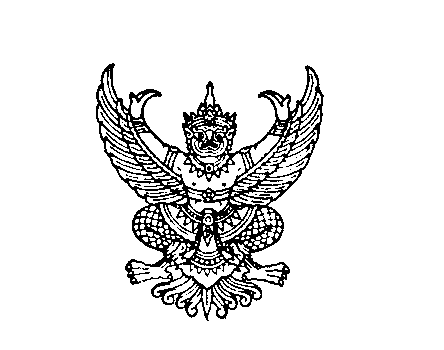 ที่............................................			        สำนักงานจัดรูปที่ดินและจัดระบบน้ำเพื่อเกษตรกรรมที่................วันที่.................เดือน...........................พ.ศ. ..................เรื่อง  ขอออกโฉนดที่ดินในเขตโครงการจัดรูปที่ดินเรียน  เจ้าพนักงานที่ดินจังหวัด..........................................สิ่งที่ส่งมาด้วย  1. บัญชีรายชื่อผู้มีสิทธิได้รับโฉนดที่ดินใหม่	 		             จำนวน.............แผ่น                     ๒. หนังสือแสดงสิทธิในที่ดินเดิม	      จำนวน.............ฉบับ   ๓. แบบสอบสวนการครอบครองที่ดิน และแผนผังการจัดแปลงที่ดินใหม่    จำนวน...............ชุด	    พร้อมเอกสารที่เกี่ยวข้อง              	สำนักงานจัดรูปที่ดินและจัดระบบน้ำเพื่อเกษตรกรรมที่............ขอส่งบัญชีรายชื่อผู้มีสิทธิได้รับโฉนดที่ดินใหม่ในเขตโครงการจัดรูปที่ดิน และเอกสารต่าง ๆ ที่เกี่ยวข้อง รายละเอียดตามสิ่งที่ส่งมาด้วย เพื่อให้สำนักงานที่ดินจังหวัดดำเนินการออกโฉนดที่ดิน ตามนัยมาตรา ๕1 แห่งพระราชบัญญัติจัดรูปที่ดินเพื่อเกษตรกรรม พ.ศ. 25๕๘ ประกอบกฎกระทรวง พ.ศ. 2563 จึงเรียนมาเพื่อโปรดพิจารณาดำเนินการ	ขอแสดงความนับถือ	(......................................................)	ผู้อำนวยการสำนักงานจัดรูปที่ดินและจัดระบบน้ำเพื่อเกษตรกรรมที่.......ฝ่ายกฎหมายโทรศัพท์โทรสาร E-mail